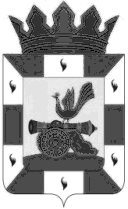 АДМИНИСТРАЦИЯ МУНИЦИПАЛЬНОГО ОБРАЗОВАНИЯ «СМОЛЕНСКИЙ РАЙОН» СМОЛЕНСКОЙ ОБЛАСТИР А С П О Р Я Ж Е Н И Е от 28.12.2021 года № 405-рО внесении изменений в состав рабочей группы по вопросам оказания имущественной поддержки субъектам малого и среднего предпринимательства муниципального образования «Смоленский район» Смоленской областиВ связи с кадровыми изменениями в Администрации муниципального образования «Смоленский район» Смоленской области:1. Внести в состав рабочей группы по вопросам оказания имущественной поддержки субъектам малого и среднего предпринимательства на территории муниципального образования «Смоленский район» Смоленской области, утвержденный распоряжением Администрации муниципального образования «Смоленский район» Смоленской области от 15.11.2019 № 290, изменения, изложив его в редакции согласно приложению.2. Контроль за исполнением настоящего распоряжения возложить на заместителя Главы муниципального образования – председателя комитета по управлению муниципальным имуществом Администрации муниципального образования «Смоленский район» Смоленской области (А.А. Шевчук).Глава муниципального образования«Смоленский район» Смоленской области                                  О.Н. ПавлюченковаПриложение к распоряжению Администрации муниципального образования «Смоленский район» Смоленской области от ______________ № _________Составрабочей группы по вопросам оказания имущественной поддержки субъектам малого и среднего предпринимательства на территории муниципального образования «Смоленский район» Смоленской областиШевчукАнжеликаАндреевна-заместитель Главы муниципального образования - председатель комитета по управлению муниципальным имуществом Администрации муниципального образования «Смоленский район» Смоленской области, председатель рабочей группыПавликоваОксанаИвановна-начальник отдела экономики и инвестиционной деятельности Администрации муниципального образования «Смоленский район» Смоленской области, заместитель председателя рабочей группыЛегоньковаОльгаЮрьевна-специалист 1-ой категории комитета по управлению муниципальным имуществом Администрации муниципального образования «Смоленский район» Смоленской области, секретарь рабочей группыЧлены рабочей группы:Члены рабочей группы:Члены рабочей группы:ОпаринаИринаБорисовна-ведущий специалист комитета по управлению муниципальным имуществом Администрации муниципального образования «Смоленский район» Смоленской областиСлончаковаЕкатеринаВалерьевна-консультант - юрисконсульт юридического отдела Администрации муниципального образования «Смоленский район» Смоленской областиНиколаеваЕкатерина Александровна-консультант отдела земельных отношений комитета по управлению муниципальным имуществом Администрации муниципального образования «Смоленский район» Смоленской областиСуходольскаяЕленаВикторовна-специалист 1-й категории отдела по культуре, туризму и спорту Администрации муниципального образования «Смоленский район» Смоленской области-МСП - представитель бизнес - сообщества, осуществляющий деятельность на территории Смоленского района (по согласованию)-главы муниципальных образований сельских поселений Смоленского района Смоленской области (по согласованию)-руководители муниципальных учреждений, предприятий, за которыми закреплены на праве оперативного управления, хозяйственного ведения объекты муниципального имущества (по согласованию)